Семинар «Налогообложение индивидуальных предпринимателей в Российской Федерации»22 марта 2019 г. на базе КГБОУ ДПО «Красноярский краевой центр профориентации и развития квалификаций» прошел Единый день самозанятости для безработных граждан; заявителей, планирующих открыть собственное дело, а также тех граждан, которые находятся на разных этапах ведения предпринимательской деятельности. Партнерами мероприятия выступили КГКУ «Центр занятости населения г. Красноярска», МАУ «Центр содействия малому и среднему предпринимательству», АО «Агентство развития бизнеса и микрокредитная компания», АНО «КГИТБИ», УФНС России по Красноярскому краю, УПФР в Свердловском районе г. Красноярска.Программа мероприятия состояла из тематических модулей. В рамках Проекта Минфина России «Содействие повышению уровня финансовой грамотности населения и развитию финансового образования в Российской Федерации» консультантом-методистом по финансовой грамотности, кандидатом психологических наук О.А. Беньковой был подготовлен и проведен семинар «Основы финансовой грамотности. Налогообложение индивидуальных предпринимателей в Российской Федерации». На семинаре обсуждались такие вопросы  как: понятие и функции налогов; основные виды налогов, уплачиваемых в Российской Федерации; налогообложение индивидуальных предпринимателей в РФ; страховые взносы для индивидуальных предпринимателей с 2018 года.С целью оценки качества проведенного мероприятияпроводилось анкетирование. Участники семинарапо 10-балльной шкале оценивали прошедшее мероприятие по следующим параметрам: ценность информации, изложение материала, соответствие теме, интерес и энтузиазм преподавателя, работа с вопросами, взаимодействие с группой, наглядность. Среднеарифметический показатель по оценке качества проведенного мероприятия составил 9,46 по 10-балльной шкале. 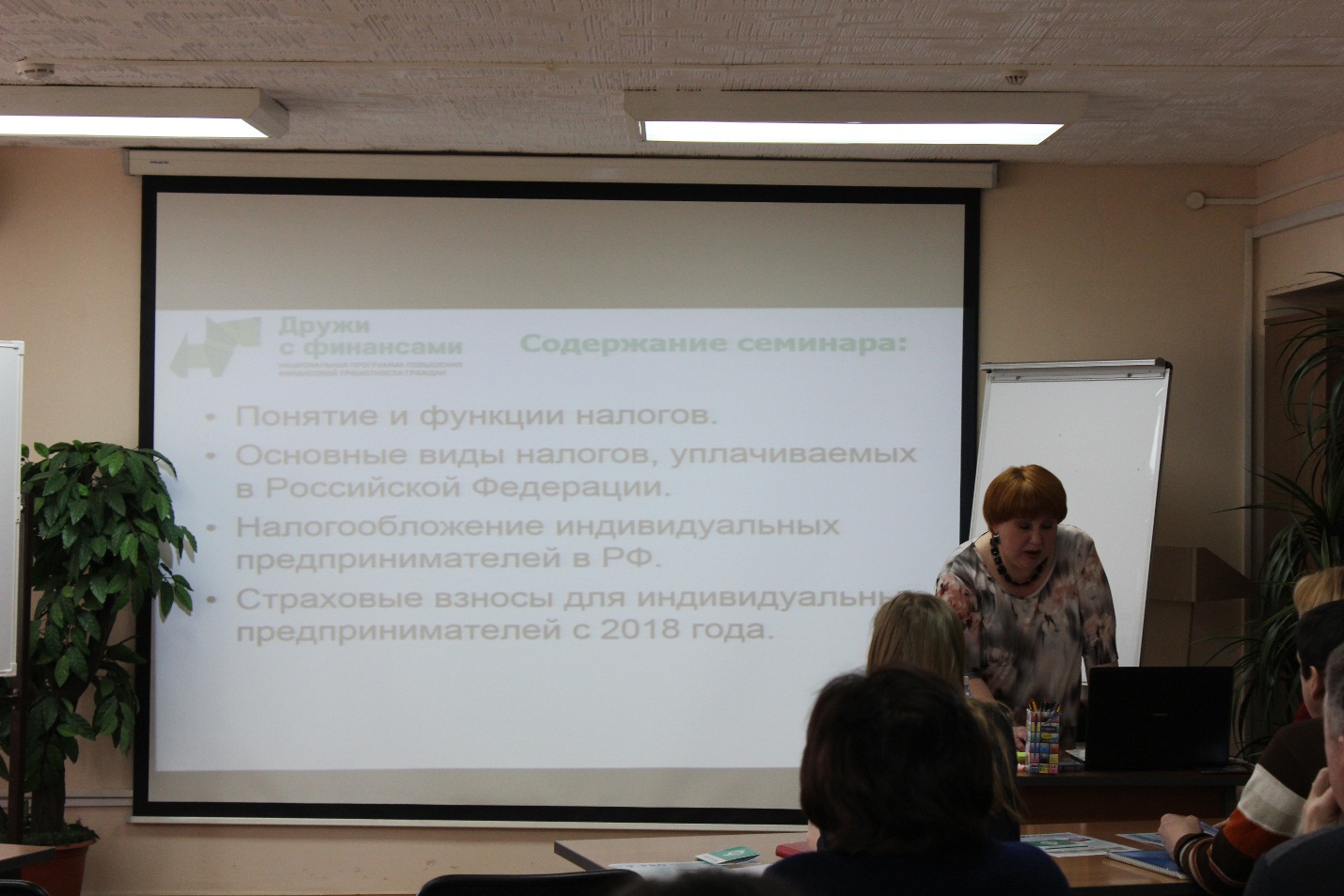 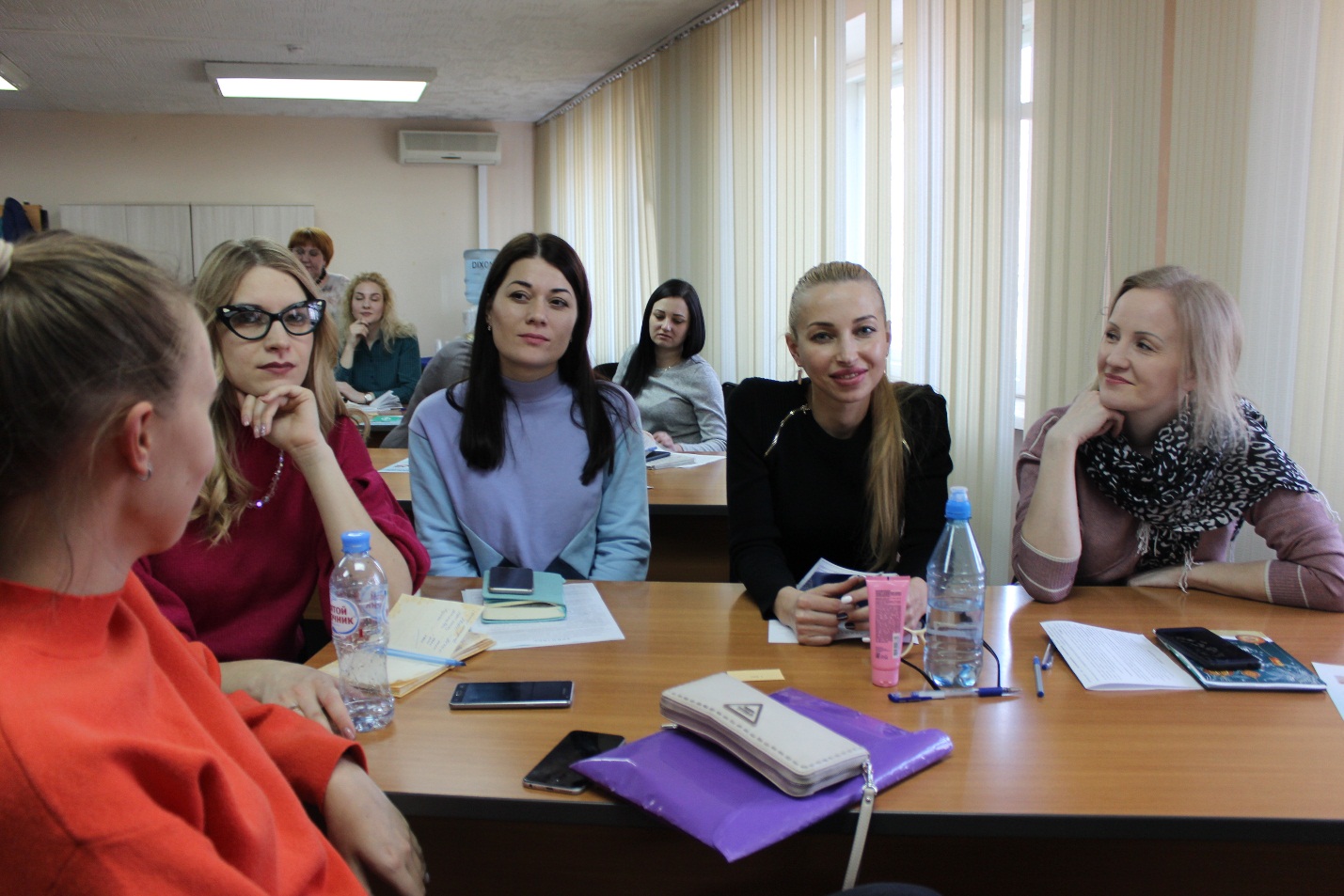 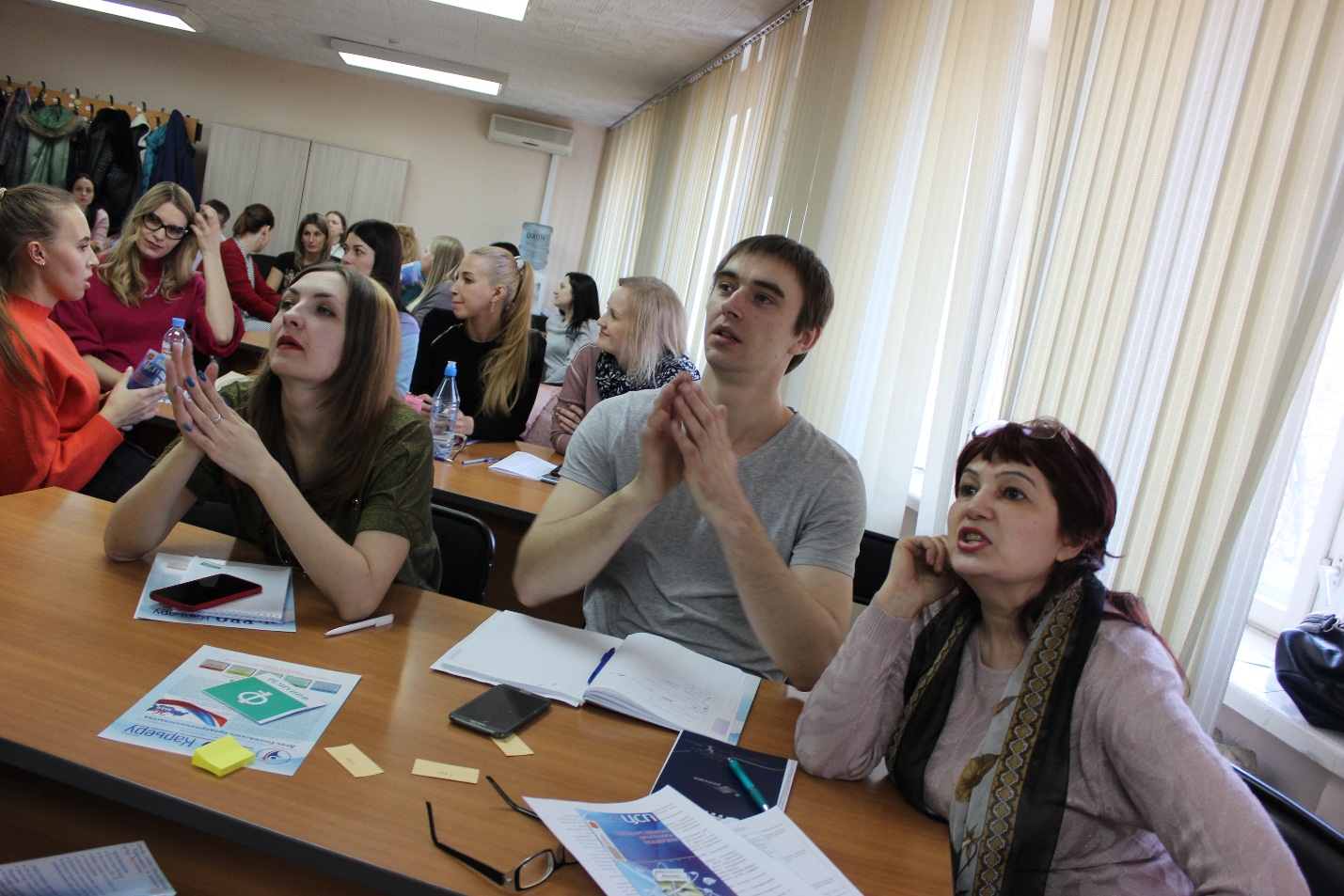 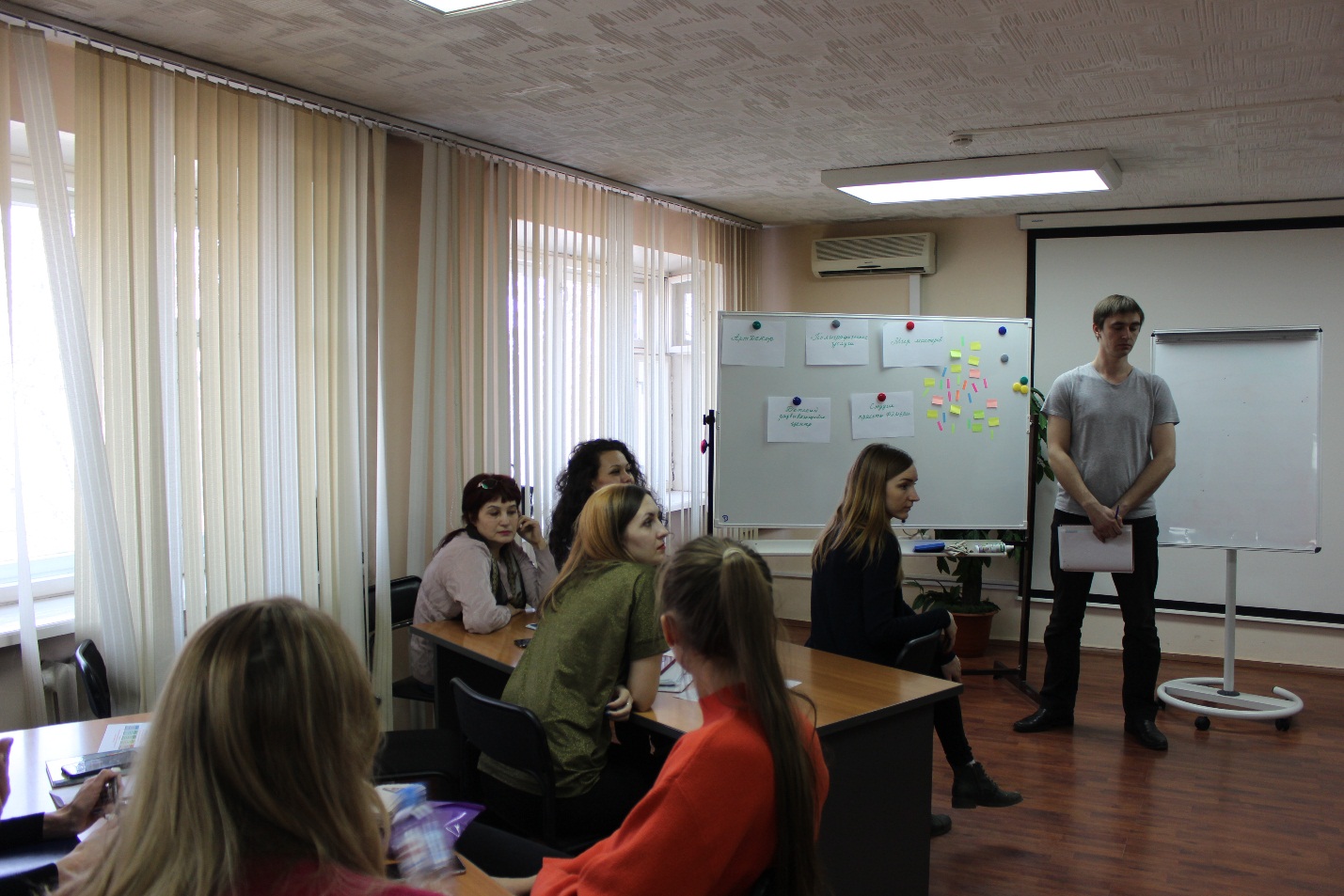 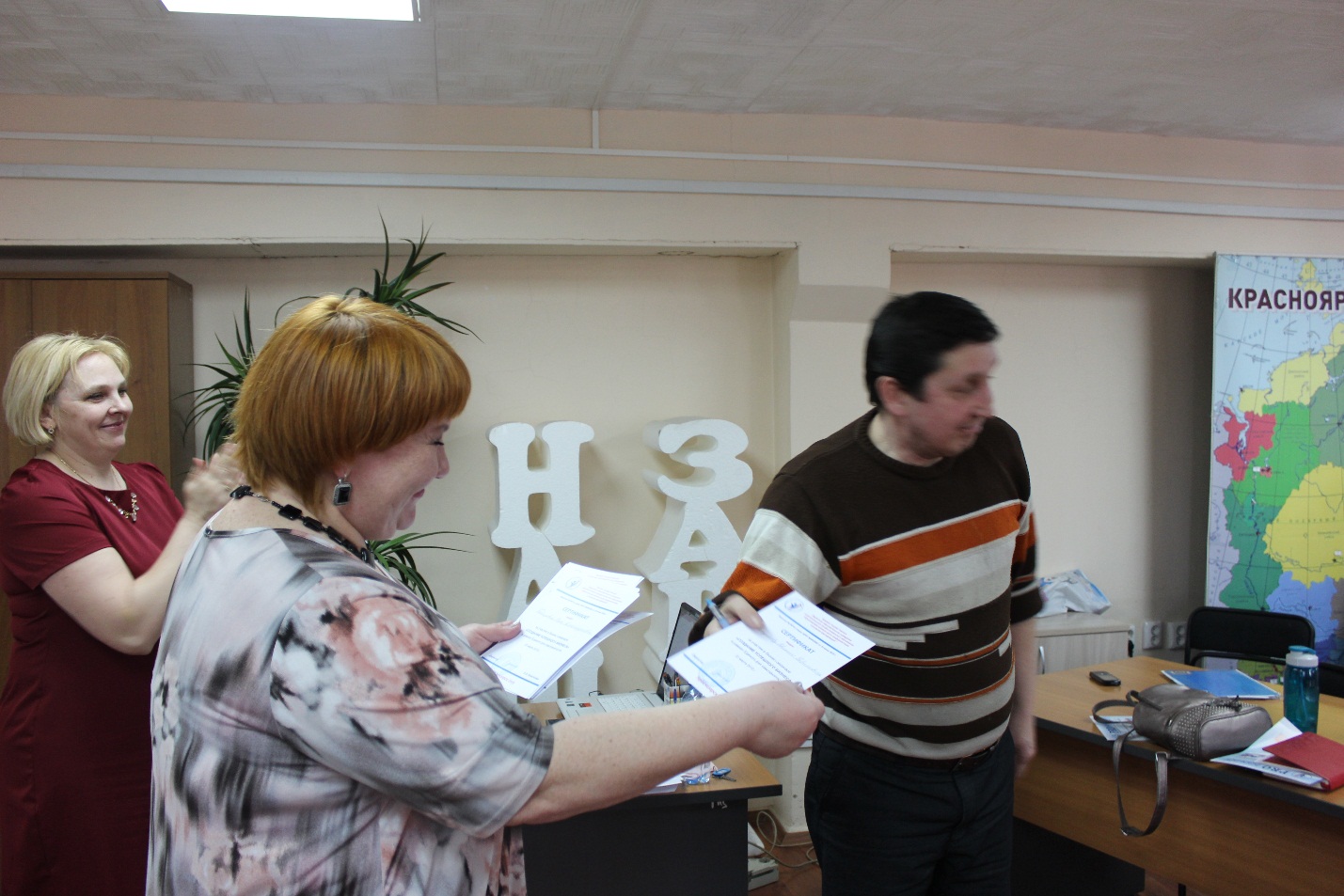 